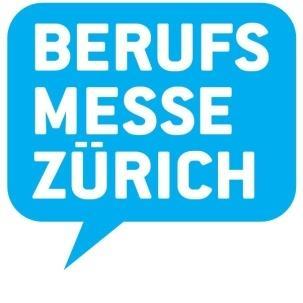 Oktober 2021 | MedienmitteilungBerufsmesse Zürich: Messehalle wird zum ersten Mal wieder gefülltEine grosse Messehalle ohne Aussteller und ohne Besucher – ein ungewöhnlicher Anblick. Nach einer langen Zwangspause ist die Berufsmesse die erste Zürcher Messe, die wieder stattfindet. Rund 500 Lehrberufe, Grund- und Weiterbildungen werden vom 23. bis am 27. November an der grössten Schweizer Berufsmesse von verschiedenen Seiten beleuchtet. Der interaktive Hotspot für Jugendliche auf Lehrstellensuche zeigt, wie Berufswahl Spass machen kann und zielführend ist.Endlich kommt wieder Leben in die Messe Zürich. Der Start der Berufsmesse markiert die Rückkehr ins Zürcher Messegeschäft. Vom 23. bis am 27. November lädt die Berufsmesse Zürich alle Lehrstellensuchenden und Bildungshungrigen ein. Rund 500 Lehrberufe, Grund- und Weiterbildungen ermöglichen es den Jugendlichen, auf spielerische Art zahlreiche Inspirationen, Lern- und Aha-Effekte zu sammeln. Während fünf Tagen soll am grössten Berufswahl-Treffpunkt der Schweiz ungeniert ausprobiert, gefragt und entdeckt werden. “Wir freuen uns sehr, dass wir dieses Jahr die Berufsmesse Zürich wieder durchführen können. Die rekordverdächtigen Anmeldezahlen zeigen, dass bei den Jugendlichen ein grosses Bedürfnis herrscht”, sagt Encarnación Maria Dellai, Leiterin Berufsmesse Zürich.Mit der Berufsmesse Zürich ein Zeichen setzenDie Veranstalter wollen mit der Berufsmesse Zürich ein Zeichen setzen – ein Zeichen für die Jugend, für die Zukunft und die KMU-Wirtschaft. “Trotz der aussergewöhnlichen Situation, wollen wir mutig in die Zukunft blicken, statt vor Unwägbarkeiten zu kapitulieren”, so Thomas Hess, Geschäftsleiter des KMU- und Gewerbeverbandes Kanton Zürich (KGV). Gemäss einer Umfrage des KMU- und Gewerbeverbandes Kanton Zürich unter seinen Mitgliedern, welche rund 1000 KMU im Sommer beantworteten, beeinflusst die Corona-Krise bei knapp 87 Prozent der KMU die Anzahl Lernender nicht, welche sie ausbilden wollen. Buntes, interaktives Programm für DurchstarterWie kann man Freizeit und Hobby mit einer Lehre vereinbaren? Wie überzeuge ich an einem Vorstellungsgespräch? Was bringt eine Berufsmatur und warum ist dem Beruf das Geschlecht egal? Die Berufsmesse Zürich liefert an denKurz-Veranstaltungen im Forum auf genau diese Fragen hilfreiche Antworten. Zahlreiche Referenten und Experten zeigen auf, worauf man bei der Lehrstellensuche achten muss und wie man den Berufseinstieg erfolgreich meistert. Für Eltern finden am Mittwochnachmittag und Samstag speziell auf ihre Bedürfnisse zugeschnittene Referate statt. Starke PartnerOrganisiert wird die Berufsmesse Zürich vom KMU- und Gewerbeverband Kanton Zürich (KGV) und der MCH Messe Zürich. Als grösster Arbeitgeberverband des Kantons Zürich ist dem KGV die Berufslehre ein besonderes Anliegen, um die Bedingungen für die KMU-Lehrbetriebe, die 80 Prozent der Lernenden ausbilden, permanent zu verbessern. Zu den Sponsoren der Berufsmesse Zürich zählen die Zürcher Kantonalbank, der Berufsbildungsfonds des Kantons Zürich sowie das Staatssekretariat für Bildung, Forschung und Innovation. Medienpartner sind Energy Zürich und der Tages-Anzeiger. Berufsmesse Zürich Datum	Dienstag, 23. bis Samstag, 27. November 2021Ort	Messe Zürich (Hallen 1 und 2)Öffnungszeiten	Di bis Fr von 8.30 bis 17 Uhr, Sa von 10 bis 17 UhrEintritt	Kostenlos, ab 16 Jahren mit Covid-Zertifikat Internet	www.berufsmessezuerich.chFacebook	www.facebook.com/berufsmessezuerich.chInstagram	www.instagram.com/berufsmessezuerichSnapchat	berufsmessezhTwitter	#berufsmesse, #bmzMedienmitteilungen und Bildmaterial sind abrufbar unter www.berufsmessezuerich.ch.Ansprechpartnerin für die MedienPatrizia Ciriello, Kommunikationsleiterin MCH Messe Schweiz (Zürich) AG | CH-8050 ZürichTel. +41 58 206 22 58 | patrizia.ciriello@berufsmessezuerich.ch